ANEXO N° 01SOLICITUD DE INSCRIPCIONSOLICITO: (Indicar el tipo de concurso a participar) SEÑOR PRESIDENTE DE LA COMISION DE CONCURSO ABIERTO HOSPITAL HERMILIO VALDIZANYo,………………………………………………………………………………………………..…..……. (Nombres y Apellidos); identificado (a) con DNI N°………………………..; con domicilio en	; mediante la presente solicito seme considere participar en el proceso de Concurso Abierto Nº 001-2023-HHV convocado por el Hospital Hermilio Valdizán.Que, habiendo tomado conocimiento de la convocatoria del proceso de Concurso Abierto Nº 001-2023-HHV, para Contrato a Plazo Fijo en la Hospital Hermilio Valdizán y contando el suscrito con los requisitos establecidos para el cargo de …………………..……….…………………, Nivel ….. para el Departamento y/o Oficina…………………………………………. , solicito se me admita como postulante y participar en el proceso de selección de personal.Santa Anita, …………. de diciembre de 2023.  NOMBRES Y APELLIDOSD.N.I. Nº	……………………… Firma: ……………………........ANEXO N° 03DECLARACION JURADA DE AUSENCIA DE NEPOTISMO(Ley Nº 26771, D.S. Nº 021-2000-PCM, D.S. 017-2002-PCM y D.S. Nº 034-2005-PCM)Yo, …….………………………………………………………………………….……………………..………………………… identificado con D.N.I. Nº	al amparo del Principio de Veracidad señalado por el artículo IV,numeral 1.7 del Título Preliminar y lo dispuesto en el artículo 42º de la Ley de Procedimiento Administrativo General – Ley Nº 27444, DECLARO BAJO JURAMENTO, lo siguiente:Cuento con parientes en la institución hasta el cuarto grado de consanguinidad, segundo de afinidad y/o cónyuge. (Padre, Hermano, Hijo, tío, sobrino, Primo, Nieto, suegro, Cuñado), con la facultad de designar, nombrar, contratar o influenciar de manera directa o indirecta en el ingreso a laborar al Hospital Hermilio Valdizán.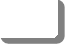 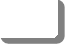 No cuento con parientes en la institución hasta el 4º grado de consanguinidad, 2º de afinidad y/o Cónyuge, con la facultad de designar, nombrar, contratar o influenciar de manera directa o indirecta en el ingreso a laborar a al Hospital Hermilio Valdizán.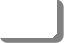 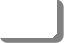 Manifiesto, que lo mencionado responde a la verdad de los hechos y tengo conocimiento, que, si lo declarado es falso, estoy sujeto a los alcances de lo establecido en el artículo 438º del Código Penal, que prevén pena privativa de libertad de hasta 04 años, para los que hacen una falsa declaración, violando el principio de veracidad, así como para aquellos que cometan falsedad, simulando o alterando la verdad intencionalmente.Santa Anita, ______de __________________ de 2023.Firma:…………….………………………… DNI:…………………………………………..ANEXO N° 04 DECLARACIÓN JURADA DENO TENER ANTECEDENTES PENALES, POLICIALES, NI JUDICIALESYo,………………………………………………………………………………………………..………. (Nombres y Apellidos); identificado(a) con DNI N°………………………..;  con  domicilio  en ………………..…………………………………..………..……..; mediante la presente solicito se me considere participar en el proceso de Concurso Abierto convocado por el Hospital Hermilio Valdizán, a fin de participar en el proceso de selección descrito.Para tal efecto DECLARO BAJO JURAMENTO NO CONTAR CON:NO TENER ANTECEDENTES PENALESNO TENER ANTECEDENTES JUDICIALESNO TENER ANTECEDENTES POLICIALESFirmo la presente declaración, de conformidad con lo establecido en el artículo 42 de la Ley N° 27444 – Ley de Procedimiento Administrativo General.Santa Anita, _________ de ____________________ de 2023.Firma:…………….………………………… DNI:…………………………………………..ANEXO Nº 05 DECLARACION JURADAEl/la que suscribe ………………………………………………………………………………………….…….. Identificado/a con DNI N°…………………………., domiciliado/a en ……………………………………….………………………………………………………………………………………………………………………DECLARO BAJO JURAMENTOGozar de Buena Salud Física y Mental y estar habilitado para contratar con el Estado.Conocer el contenido de las Bases Administrativas que regulan el presente concurso, y someterme a ellas, sin ninguna limitación, no pudiendo observar ni su fondo ni su forma. Conocer la Ley Nº 27444 - Ley de Procedimiento Administrativo General, especialmente lo relacionado a la naturaleza de la Declaración Jurada, y la nulidad de los procesos administrativos, en caso de falsedad de información. En caso de comprobarse falsedad alguna en mi participación en el presente proceso, me someto a las sanciones contempladas en el Art. 427º del Código Penal.Asimismo, no registro sentencias condenatorias consentidas y/o ejecutoriadas por alguno de los siguientes delitos:Delito de tráfico ilícito de drogas, artículos 296, 296-A primer, segundo y cuarto párrafo; 296-B, 297; delitos de concusión, artículos 382, 383, 384; delitos de peculado, artículos 387, 388, 389; delitos de corrupción defuncionarios, artículos 393, 393-A, 394, 395, 396, 397, 397-A, 398, 399, 400 y 401 del Código Penal.Delito de financiamiento de terrorismo, establecido en el artículo 4-A del Decreto Ley 25475, Decreto Ley que establece la penalidad para los delitos de terrorismo y los procedimientos para la investigación, la instrucción y el juicio, con la finalidad de sancionar el delito de financiamiento del terrorismo.Delitos previstos en el artículo 1, actos de conversión y transferencia; artículo 2, actos de ocultamiento y tenencia; y, artículo 3, transporte, traslado, ingreso o salida por territorio nacional de dinero o títulos valores de origen ilícito, contemplados en el Decreto Legislativo 1106, Decreto Legislativo de lucha eficaz contra el lavado de activos y otros delitos relacionados a la minería ilegal y crimen organizado.Delito de apología al terrorismo, artículo 316-A, del Código Penal.Delito contra la libertad sexual, artículo 108-B, de la Ley 30076, Ley que modifica el código penal, código procesal penal, código de ejecución penal y el código de los niños y adolescentes y crea registros y protocolos con la finalidad de combatir la inseguridad ciudadana.Sanción administrativa que acarree inhabilitación, inscritas en el Registro Nacional de Sanciones contra Servidores Civiles.No tener deudas por conceptos de alimentos, ya sea por obligaciones alimentarías establecidas en sentencias o ejecutorias o acuerdos conciliatorios con calidad de cosa juzgada, así como tampoco mantengo adeudos por pensiones alimentarías devengadas en un proceso cautelar o en un proceso de ejecución de acuerdos conciliatorios extrajudiciales sobre alimentos, que haya ameritado, la inscripción del suscrito en el Registro de Deudores Alimentarios Morosos REDAM, creado por la Ley Nº 28970.No estar registrado en el Registro Nacional de Sanciones contra Servidores Civiles – RNSSC.En caso de resultar falsa la información que proporciono, me someto a las disposiciones sobre el delito de falsa declaración en Procesos Administrativos – Artículo 411° del Código Penal y Delito contra la Fe Pública – Título XIX del Código Penal, acorde al artículo 34° del Texto Único Ordenado de la Ley del Procedimiento Administrativo General - Ley N° 27444.		             Santa Anita, _______ de ____________________de 2023FirmaDNI: ______________ANEXO Nº 06 DECLARACION JURADA(LEY Nº 28882 – Ley de Simplificación de la Certificación Domiciliaria)Yo,………………………………………………………………………, identificado (a) con DNI Nº ………………….., en pleno ejercicio de mis derechos ciudadanos y de conformidad con lo dispuesto en la Ley Nº 28882 de Simplificación de la Certificación Domiciliaria, en su Artículo 1º. DECLARO BAJO JURAMENTO: Que mi domicilio actual se encuentra ubicado en:Realizo la presente declaración jurada manifestando que la información proporcionada es verdadera y autorizo la verificación de lo declarado.En Caso de falsedad declaro haber incurrido en el delito contra la Fe Pública, falsificación de documentos (Artículo 427º del Código Penal, en concordancia con el Artículo IV, inciso 1.7) “Principio de Presunción de veracidad” del Título Preliminar del Texto Único Ordenado de la Ley de Procedimiento Administrativo General – Ley Nº 27444 aprobado mediante Decreto Supremo Nº 004-2019-JUS.En señal de conformidad firmo el presente documento.                       Santa Anita,___________ de diciembre de 2023………………………………… Firma del PostulanteDNI. NºRelaciónApellidos y NombresÁrea de Trabajo